肇庆学院信息中心关于砚园卡新增手机虚拟卡消费功能的通知各砚园卡用户：为提升校园信息化水平，信息中心在教工餐厅、第三饭堂一楼、二楼各安装了2台具有手机虚拟卡（无卡）消费功能的消费机，现已完成测试，正式上线运行。手机虚拟卡支付的操作流程详见附件。附件：手机虚拟卡支付操作流程信息中心   2019年11月6日附件：手机虚拟卡支付操作流程开通虚拟卡操作1.打开“完美校园”App，点击首页“虚拟卡”或者“去付款”二维码图标。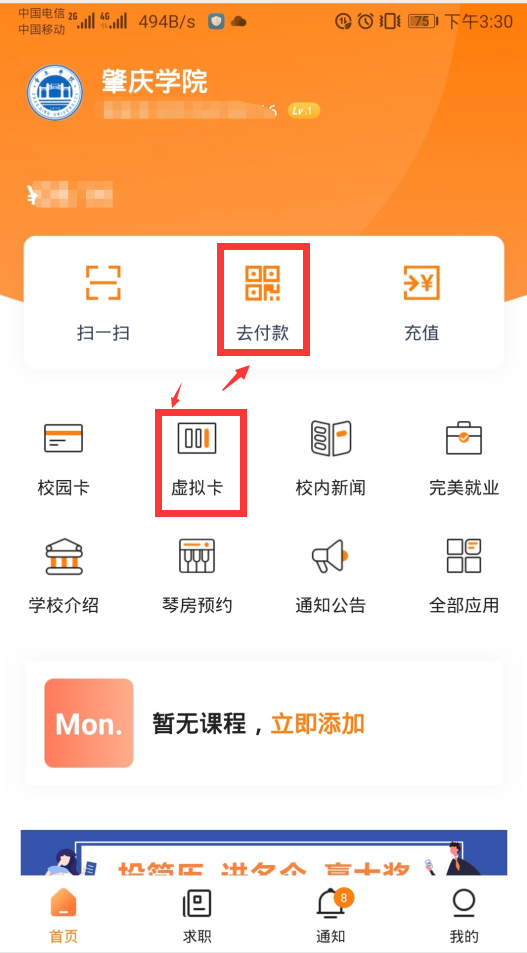 2.点击开通虚拟卡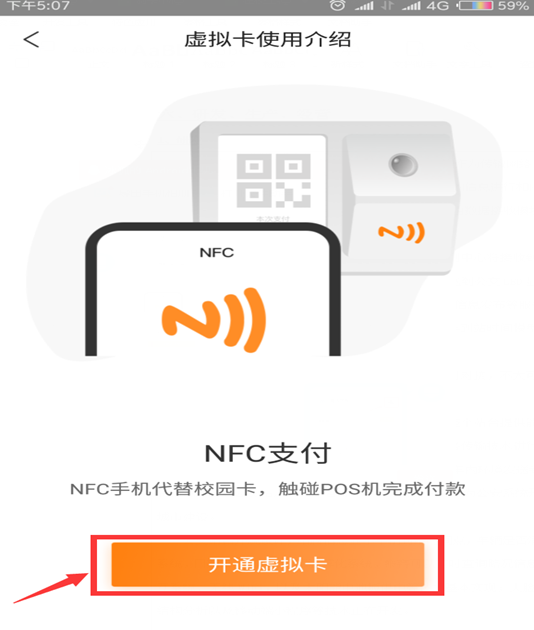 3.输入消费密码（默认密码为身份证后六位）（注：如输入密码后，提示“弱密码不允许开通”，请持卡到服务大厅修改密码。弱密码一般指相同数字如：000000，顺序数字如：123456等类型的密码）。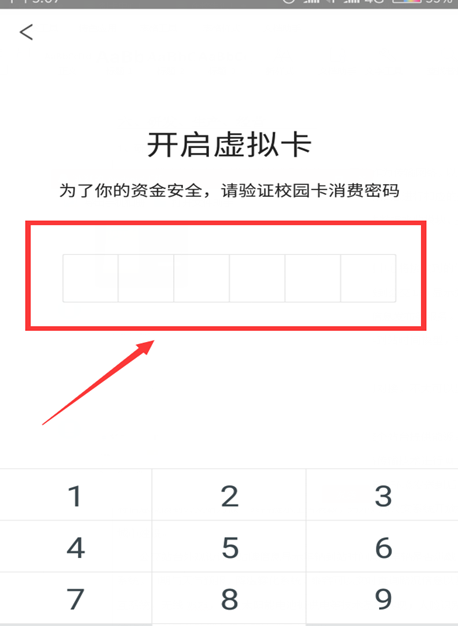 二、消费：点击首页的“虚拟卡”、“去付款”二维码或“扫一扫”图标，选择“扫码消费”或“被扫码消费”。三、虚拟卡消费机图片：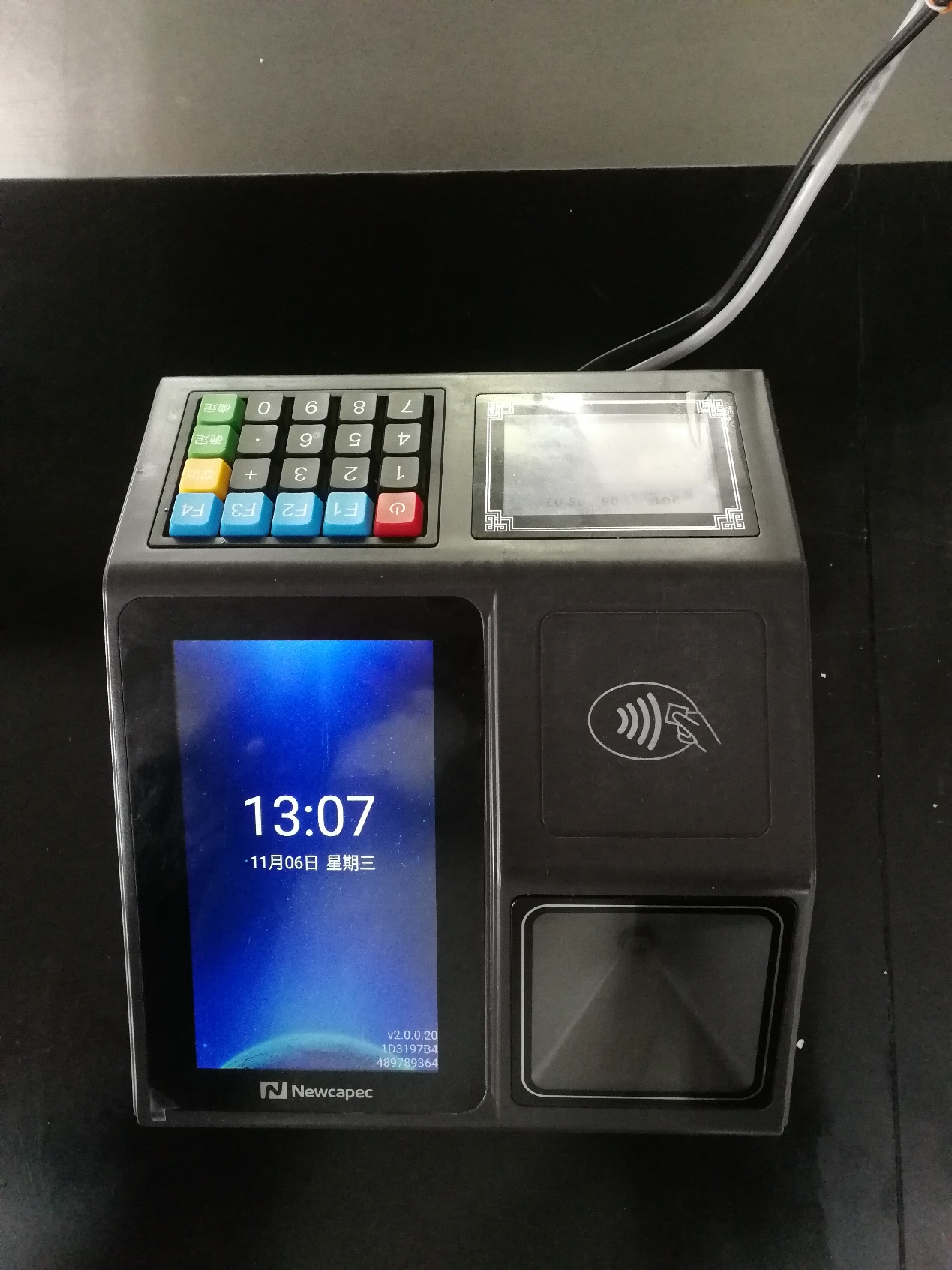 注：该机具有领款、消费功能，可以使用砚园卡或手机消费。